NVASP Monthly OPEN MEETING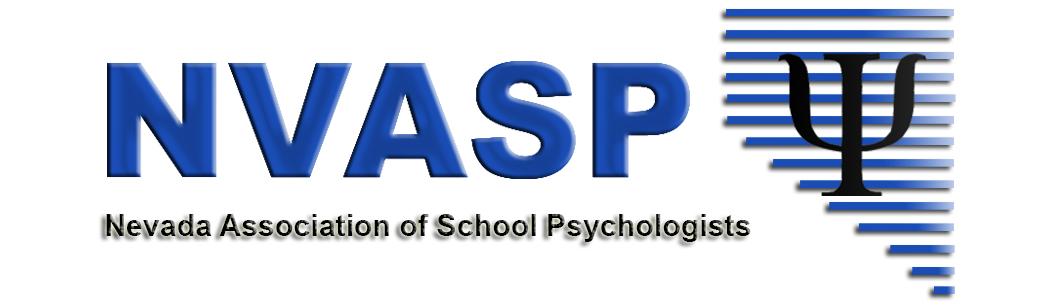 Location:  Zoom online 
Date:  01/15/2019
Attendees:  
Time:  4:00 PMCall to orderRoll callApproval of Minutes –Last MeetingOpen Issues – I = Information, A= Action, D= DiscussionHappy New Year!!  Celebrations – (professional, personal, anything!!!) (All-I) Community Agreements (Don’t be afraid to speak up, agree or disagree respectfully, others?)(All, A, I) Conference Follow-upsProcedures/policies for the future - in process with Tim, Andrea W and myself(D, All) CommunicationPosting of the minutes(All- A, D) NVASP Short Term Goals:  https://docs.google.com/document/d/115n57LOGe--0fOwJLOnNsq9ImoeeTA7MbcEvpH7vd64/edit?usp=sharingNew goal possibilities added - WTGW- DavidPlanning for the 2019-20 Lecture SeriesOrganization Who leads?  Crisy Perkins, south director? Need a point person in N & S.Separate meetings with updates in the monthly NVASP agendaMonthly speakers?  Bi-monthly? September - June = 9 speakersSpeakers- possibilities - ALL TENTATIVEDr. Ortiz (others through MHS?) wants to come in Fall 2019. What date would we like him to come out?Dr. Lansing from UNR- Pain Specialist- new contract with WCSD is pending for SpringDantzig, Fentiman, Duris -Ordinal Scales of Development: Cognition (no contact made yet)Dr. Susan Risi - ADIR Training Repeat of Russell LehmannDr. Ericka RystOther ideas? Locals?  Dr. Sam Song?(I) Position, Committee and Task Force Updates(D. Shaw) Financial Updates(S. Patton) Communications Director(K. Dockweiler) GPR/Shortages - gearing up for the next legislative session.Work with the Collaborative - letter regarding bills?  (A. Walsh) NASP Delegate ReportWho is attending RLM?NVASP Sponsored RLM participants - Reimbursement procedures? Is a form needed?Other(I, P. Beckwith) UNR Task Force UpdateTabled/Ongoing(All – D) By-Laws/Website updates(D, A) NVASP Awards/RecognitionsNew businessNext meetings will be every Third TUESDAYS of the month: Feb 19, March 19, Skip April, May 21.Next Safe and Respectful Learning Environment Meeting will be January 28th from 11-4:00.Adjournment